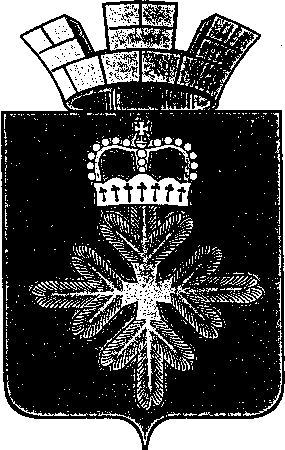 ПОСТАНОВЛЕНИЕАДМИНИСТРАЦИИ ГОРОДСКОГО ОКРУГА ПЕЛЫМВ связи с досрочным прекращением полномочий депутата Законодательного Собрания Свердловской области, избранного по Краснотурьинскому одномандатному избирательному округу № 16, в соответствии с Федеральным законом от 12 июня 2002 года № 67-ФЗ «Об основных гарантиях избирательных прав и прав на участие в референдуме граждан Российской Федерации», Постановлением Избирательной комиссии Свердловской области от 15 июля 2020 г № 21/132 «О возобновлении действий по подготовке и проведению дополнительных выборов депутата Законодательного Собрания Свердловской области по Краснотурьинскому одномандатному избирательному округу № 16» в целях оказания содействия избирательным комиссиям на территории городского округа Пелым в организации подготовки и проведения дополнительных выборов депутата Законодательного собрания Свердловской области по Краснотурьинскому одномандатному избирательному округу № 16, администрация городского округа ПелымПОСТАНОВЛЯЕТ:1. Внести в План организационных мероприятий по оказанию содействия избирательным комиссиям в организации подготовки и проведения дополнительных выборов депутата Законодательного собрания Свердловской области по Краснотурьинскому одномандатному избирательному округу № 16, утвержденный постановлением администрации городского округа Пелым от 02.03.2020 № 66 «О мерах по оказанию содействия избирательным комиссиям на территории городского округа Пелым в организации подготовки и проведения дополнительных выборов депутата Законодательного собрания Свердловской области по Краснотурьинскому одномандатному избирательному округу № 16» изменения, изложив его в новой редакции (прилагается).2. Опубликовать настоящее постановление в информационной газете «Пелымский вестник» и разместить на официальном сайте городского округа Пелым в сети «Интернет».3. Контроль за исполнением настоящего постановления возложить на заместителя главы администрации городского округа Пелым А.А. Пелевину.Глава городского округа Пелым                                                              Ш.Т. АлиевПлан организационных мероприятий по оказанию содействия избирательным комиссиям в организации подготовки и проведения дополнительных выборов депутата Законодательного собрания Свердловской области по Краснотурьинскому одномандатному избирательному округу № 16 от 29.07.2020 № 208п. ПелымО внесении изменений в План организационных мероприятий по оказанию содействия избирательным комиссиям в организации подготовки и проведения дополнительных выборов депутата Законодательного собрания Свердловской области по Краснотурьинскому одномандатному избирательному округу № 16, утвержденный постановлением администрации городского округа Пелым от 02.03.2020 № 66 УТВЕРЖДЕНпостановлением администрациигородского округа Пелымот 02.03.2020 № 66(в ред. пост. от 29.07.2020 № 208)№ппНаименование мероприятийСрок исполненияОтветственные исполнители1Утверждение плана организационных мероприятий по оказанию содействия избирательным комиссиям в организации подготовки и проведения единого Дня голосованияДо 10.03.2020Пелевина А.А.2Публикация списков избирательных участков с указанием границ, номеров мест нахождения избирательных комиссий, помещений для голосованияДо 03.08.2020Ульянова И.А.3Проведение совещаний по вопросам связанным с организацией и проведением выборовВесь период избирательной кампанииПелевина А.А.4Обеспечение избирательных комиссий  необходимыми помещениями для работы, средствами связи,  техническим оборудованиемВесь период избирательной кампанииБаландина Т.Н.Якимова Н.В.5Определение и утверждение списка резервных помещений для голосованияДо 10.03.2020Пелевина А.А.7Оказание содействия в размещении наружных инфор- мационных материалов избирательных комиссийВесь периодКасимова С.В.Якимова Н.В.8Анализ социально-политической ситуации на территории и прогноз участия граждан в выборахАвгуст 2020Члены рабочей группы9Оказание содействия в выделении помещений для проведения встреч с избирателями зарегистрированных кандидатовПериод с 31.07.2020 до 00.00 час. 12.09.2020Лемешева Е.В.10Своевременное рассмотрение заявок о проведении встреч зарегистрированных кандидатов, их доверенных лиц с населением, проведение митингов, пикетовПериод с 31.07.2020 до 00.00 час. 12.09.2020Лемешева Е.В.11Выделение и оборудование на территории каждогоизбирательного участка специальных мест для разме-щения информационных материалов избирательныхкомиссий и агитационных печатных материалов кан-дидатов (по предложению ТИК).Не позднее 01.09.2020Пелевина А.А.12Обеспечение свободного доступа (подхода и подъез-да) к избирательным участкам, благоустройство иочистка территорий, прилегающих к избирательным участкам.До 01.09.2020Баландина Т.Н.Ульянова И.А.Полывода Л.А.13Обеспечение качественного учета избирателей и своевременное предоставление территориальной  избирательной комиссии уточненных сведений об избирателях.Весь период до 01.09.2020Пелевина А.А.14Обеспечение готовности помещений для работы рабочей группы (ответственных дежурных) в здании администрации в день голосования.До 01.09.2020Якимова Н.В.15Организация деятельности служб, обеспечивающих безопасность в городском округе Пелым к бесперебойной работе в дни голосованияДо 01.09.2020Потанина Г.Ю.16Организация информационной и разъяснительной кампании с населениемВесь период до 12.09.2020Члены рабочей группы17Организация торгового обслуживания населения в  День голосования (при снятии ограничительных мероприятий)До 01.09.2020Якимова Н.В.18Организация культурного обслуживания в День голосования (при снятии ограничительных мероприятий)До 01.09.2020Ульянова И.А.Касимова С.В.